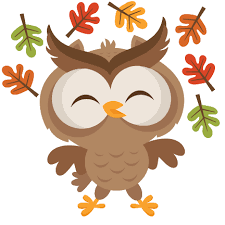 Bible Verse: “There is a time for everything and a season for every activity under heaven.” Ecclesiastes 3:1-3Fruit of the spirit: GoodnessSundayMondayTuesdayWednesdayThursdayFridaySaturday29Weather Changes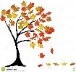 3012     ChapelHappy Birthday Ben!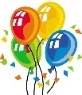 34 Happy Birthday Mekhi!56Leaves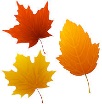 78Story Time with Ms. Londra9       10Happy Birthday Ms. Angela! 111213What Grows on a Farm?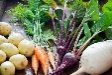 141516Chapel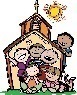 17181920Pumpkins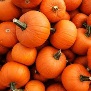 21222324252627Spirit Week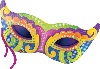 28 Crazy Hat Day29Mix it Up Day30Favorite Sports Team Day31Wear a piece of your costume1Pajama Day2